بسمه تعالیاطلاعیه دفاع از پایان نامه کارشناسی ارشد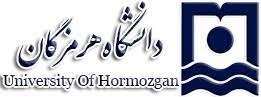 دانشکده علوم و فنون دریاییتحت عنوانارزیابی پتانسیل خطر غلظت فلزات جزئی مس ، روی، نیکل، کادمیوم در میگوهای غالب پنائیده در آب های استان هرمزگانتوسطزهرا رستگار (دانشجوی رشته محیط زیست دریا)استاد راهنما: آقای دکتر آرش اکبر زادهاستاد مشاور: آقای دکتر ابوالفضل ناجیداورانآقای دکتر محسن صفاییآقای دکتر محمد رضا طاهری زادهزمانشنبه 10/08/1399 ساعت 12 مکان سالن کنفرانس دانشکده علوم و فنون دریایی